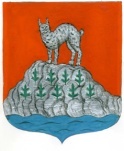 МУНИЦИПАЛЬНОЕ ОБРАЗОВАНИЕ СЕВАСТЬЯНОВСКОЕ СЕЛЬСКОЕ ПОСЕЛЕНИЕМУНИЦИПАЛЬНОГО ОБРАЗОВАНИЯ ПРИОЗЕРСКИЙ МУНИЦИАЛЬНЫЙ РАЙОН ЛЕНИНГРАДСКОЙ ОБЛАСТИПРОТОКОЛ ОТЧЕТНОГО СОБРАНИЯ ГЛАВЫ МУНИЦИПАЛЬНОГО ОБРАЗОВАНИЯ И ГЛАВЫ АДМИНИСТРАЦИИ МУНИЦИПАЛЬНОГО ОБРАЗОВАНИЯ.«15» февраля 2023 года.									              16.00Повестка дня1.  Назначение председателя и секретаря отчетного собрания. 2.  Доклад главы МО Севастьяновское сельское поселение – Шевцовой Веры Ивановны «Отчет Совета депутатов муниципального образования Севастьяновское сельское поселение, о проделанной работе за 2022 год».3. Доклад главы администрации МО Севастьяновское сельское поселение – Герасимчук Ольги Николаевны «Об итогах социально-экономического развития муниципального образования Севастьяновское сельское поселение за 2022 год и о задачах на 2023 год».4. Вопросы присутствующих на собрании.5. Решение Совета депутатов «Об отчёте главы администрации муниципального образования Севастьяновское сельское поселение об итогах социально – экономического развития муниципального образования Севастьяновское сельское поселение за 2022 год и задачах на 2023 год»6. Решение Совета депутатов «Об отчёте главы муниципального образования Севастьяновское сельское поселение о результатах работы Совета депутатов за 2022 год».Присутствующие1. Депутаты Совета депутатов муниципального образования Севастьяновское сельское поселение: Шевцова В.И., Шевцова А.В., Егунова И.Н., Ермаков В.С.,       Прохоров Р.Н.;2. Глава администрации МО Севастьяновское сельское поселение – Герасимчук Ольга Николаевна;3. Заместитель главы администрации МО Севастьяновское сельское поселение – Скороделова Галина Анатольевна;4. Главный специалист отдела информатизации, связи и технического обеспечения, Управления делами Правительства Ленинградской области – Макаров Игорь Владимирович;5. Заместитель председателя комитета финансов – Цветкова Елена Николаевна;6. Начальник УПФР в Приозерском районе – Иванина Лариса Владимировна;7. Директор филиала ЛОГКУ «Центр социальной защиты населения» в Приозерском районе – Кузнецова Валентина Бернардовна;8. Руководитель приемной Губернатора ЛО – Боярищева Елена Васильевна;9. Участковый уполномоченный полиции – Бабин Максим Владимирович;10. Заведующая Кузнечненской поселковой больницей – Мерзлякова Наталья Владимировна.Слушали Шевцову В.И.:Огласила повестку дня. Предлагаю утвердить повестку дня. Прошу голосовать: кто за данную повестку дня.Единогласно.1 вопрос.Поступило предложение: избрать председателем – Шевцову В.И., секретарем – Прохорова Р.Н. Прошу голосовать: кто за предложенные кандидатуры.Единогласно.2 вопрос.Доклад Шевцовой В.И.Приложение 1.3 вопрос.Доклад Герасимчук О.Н.Приложение 2.4 вопросВопросы жителей Севастьяновского поселения.Вопросов не поступило.Выступили: Заместитель председателя комитета финансов – Цветкова Елена Николаевна - Награждение Бойцовой Л.М. – старосты п. Богатыри (Благодарность Губернатора ЛО – участнику ежегодного конкурса «Инициативный гражданин ЛО» за активное участие в решении вопросов местного значения, направленных на повышение качества жизни населения)Заведующая Кузнечненской поселковой больницей – Мерзлякова Наталья Владимировна  - О работе фельдшерско-акушерского пункта в поселке Севастьяново;Начальник УПФР в Приозерском районе – Иванина Лариса Владимировна – Об объединении Социального и Пенсионного фондов5 вопрос.Шевцова В.И.: Мы заслушали доклад главы администрации, если вопросов нет, то прошу признать работу администрации «удовлетворительной» и утвердить отчёт главы администрации муниципального образования Севастьяновское сельское поселение об итогах социально – экономического развития муниципального образования Севастьяновское сельское поселение за 2022 год и задачах на 2023 год. Кто за данное решение прошу голосовать. Единогласно.6 вопрос.Шевцова В.И.: Мы заслушали доклад главы муниципального образования, если вопросов нет, то прошу признать работу главы муниципального образования «удовлетворительной» и утвердить отчёт главы муниципального образованияСевастьяновское сельское поселение о результатах работы Совета депутатов за 2022 год». Кто за данное решение прошу голосовать. Единогласно.Собрание прошу считать закрытым.